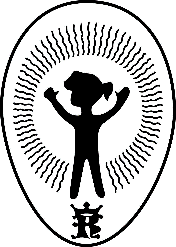 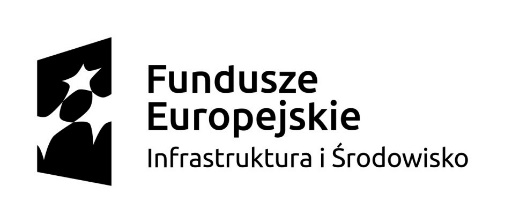 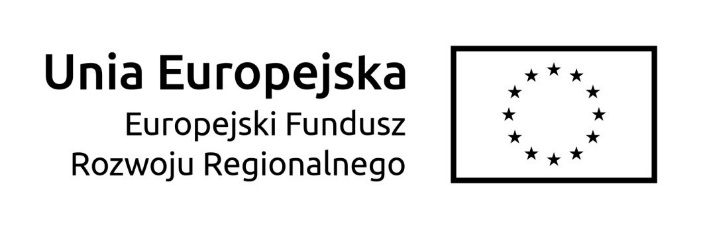 Kraków dnia 06.02.2020rWykonawcyhttp://bip.usdk.pl/Dotyczy: postępowania o udzielenie zamówienia publicznego na Dostawa aparatury medycznej w ramach projektu nr POIS.09.01.00-00-0247/17 pt. „Utworzenie centrum urazowego dla dzieci w Uniwersyteckim Szpitalu Dziecięcym w Krakowie”  w ramach działania 9.1. Infrastruktura ratownictwa medycznego oś priorytetowa IX Wzmocnienie strategicznej infrastruktury ochrony zdrowia Programu Operacyjnego Infrastruktura i Środowisko 2014 – 2020.nr postępowania  EZP-271-2-10/PN/2020ODPOWIEDZI NR 1NA PYTANIA  DOTYCZĄCE TREŚCI SIWZZamawiający udziela poniżej odpowiedzi na wniesione zapytania PYTANIE 1Rozdział XVII pkt. 1 SIWZ Prawdopodobnie nastąpiła omyłka pisarska przy opisie kryteriów oceny oferty w ppkt. 2 Ocena techniczna jest: [dotyczy Zadania 1 URZĄDZENIE DO RESUSCYTACJI KRĄŻENIOWO-ODDECHOWEJ]. Prosimy o doprecyzowanie przez Zamawiającego, że chodziło o Zadanie 1 PRZENOŚNY MINIATUROWY APARAT ULTRASONOGRAFICZNY Z SONDĄ DUALNĄODPOWIEDŹ 1:  Zamawiający potwierdza, że Zadanie 1 to PRZENOŚNY MINIATUROWY APARAT ULTRASONOGRAFICZNY Z SONDĄ DUALNĄPrawidłowy opis ZADANIA 1 w SIWZ w  tabeli dotyczącej kryterium oceny ofert podajemy poniżej:                                                                                                                       Z poważaniemZ-ca Dyrektora ds. Infrastruktury i Inwestycji	                                                                                                                                      Jan ZasowskiLp.Kryterium2.Ocena techniczna [dotyczy: ZADANIA 1 PRZENOŚNY MINIATUROWY APARAT ULTRASONOGRAFICZNY Z SONDĄ DUALNĄZADANIA 3  MONITOR/DEFIBRYLATOR]